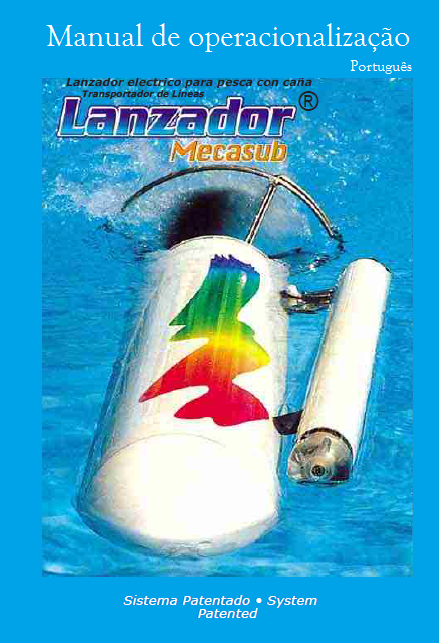 Lançador elétrico para pesca com canaManual de funcionamentoCelular: (+34)619080319 Telefone: (+34) 965189721EspanhaWeb: www.mecasub.com info@mecasub.com Email: mecasub@hotmail.comSkype: mecasub@hotmail.comCARACTERÍSTICAS• Longitude: 95cm• Diâmetro: 12 cm• Funcionamento por energia elétrica.• Piloto de situaçãopara pesca noturna.• Carregador de bateria automático com indicador de carga.• Com temporizador de marcha.• Partes metálicas inoxidáveis.• Parte dianteira hidrodinâmica e antichoque.• Parte traseira com grade de proteção.• Hélice antiquebra.• Fácil recolhida.• Parafuso de drenagem.• Rolamentos de lubrificação contínua.• Enganche de linha superrápido• Alça para facilitar o transporte.• Cores visíveis à longa distância.BATERIASO aparelho possui duas baterias de 7 amperès, 12 volts.A manutenção das baterias somente requer que estejam sempre carregadas.A vida das baterias em condições normais de uso do Lanzador (segundo nossa experiência) é de 2,5 a 3 anos.Somente se usará o carregador que entregamos com o equipamento, que está estudado expressamente para ele. Não se devem usar outros tipos de carregadores.O tempo de carga das baterias depende das viagens que foram feitas. Por exemplo: se foram feitas 7 viagens, tardaremos 7 horas em carregar; e se foram14 viagens, tardaremos entre 12 e 14 horas para carregá-lo. De todas as formas o carregador é totalmente automático e quando estejam carregadas as baterias a luz verde acenderá.As baterias têm de ser carregadas sempre na volta a casa e não deixar para o dia seguinte.Se as baterias ficarem descarregadas mais de um mês não carregarão devido ao endurecimento das placas, portanto, manter sempre as baterias carregadas.CARREGADOR DE BATERIASO carregador de baterias, concebido especialmente para o Lanzador, é totalmente automático e está protegido contra mudanças de polaridade.Em uso: conectar o polo positivo (pinça vermelha) no borne nº 6 como indica o desenho A e o polo negativo (pinça negra) no borne nº 7. Em seguida, ao conectar o carregador à corrente, a luz vermelha acenderá. (em uso)E quando as baterias estiverem carregadas a luz verde acenderá.Se não se usa o aparelho comprovar mensalmente a carga das baterias para que não tenham perdas e durem mais tempo em bom estado.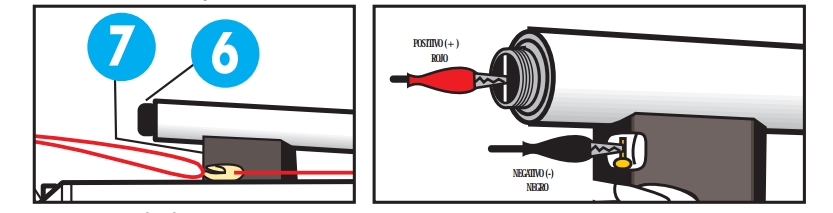 MANUTENÇÃOO aparelho em geral não necessita nenhuma manutenção, mas daremos uns conselhos para uma melhor conservação.O fio 2 e 3 da figura A tem de ser revisado periodicamente, se estiver em mau estado tem de ser substituído por um novo; o fio aconselhado é de 0,60 ou 0,70.Onde se encontram as juntas de goma aplicar um pouco de vaselina.Comprovar que as juntas de goma não estejam rachadas e se estiverem, tem de ser substituídas. A junta que mais se deteriora é a junta da parte 6 da figura A.Lavá-lo com água doce.EM FUNCIONAMENTO E PARADO Nº 4 Figura A (Ver figura C).Ao girar em qualquer sentido a parte Nº 4 apreciaremos que se põe em funcionamento acendendo a luz, se continuamos o giro se parará.O Lanzador quando se põe em uso faz um ruído peculiar de engrenagens, este ruído foi provocado para que dentro da água seja ouvido e não dê nenhum susto aos banhistas ou mergulhadores. Ao ouvi-lo ficam alertas e olham para ver o que é.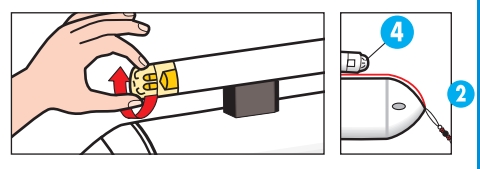 TEMPO DE FUNCIONAMENTOO Lanzador tem uma autonomia de umas 2 horas. Uma viagem a uns 250 ou 300 metros, ida e volta ligado, pode durar entre 6 e 8 minutos, dependendo das condições do mar e do arrasto das iscas. O número de viagens se o Lanzador vai e vem ligado, para as distâncias citadas é de 14. Se vai e o trazemos desligado, é de 28.TEMPORIZADOR DE FUNCIONAMENTO Nº 9 Figura AVer figura DO temporizador nos permite:Regular o tempo de uso podendo optar para que entre e saia em funcionamento ou saia parado com o qual neste caso duplicará o número de viagens.No caso de que se enrosquem as duas linhas por qualquer circunstância e não dá volta, pare aparelho se tivermos que pô-lo ao contrário, com a hélice em funcionamento, custar-nos-ía um grande trabalho.Como regular o temporizador:Desenroscar com a chave Allen o parafuso que se indica, no interior encontraremos uma flechinha como a que se aprecia na figura D. A chave pequena introduzir-la-emos na abertura da flechinha que se pode girar à direita e esquerda segundo o tempo de funcionamento que queiramos dar ao Lanzador. Até o máximo da esquerda segundo a figura D, o tempo de funcionamento será de 1 minuto; e até o máximo da direita dito tempo será de 20 minutos. De fábrica sai regulado entre 8 e 10 minutos.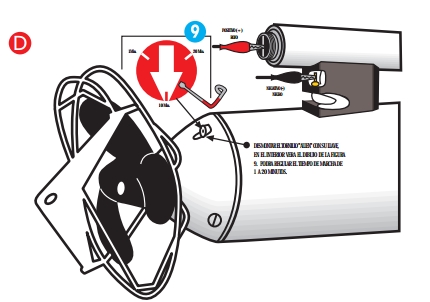 PROTEÇÃO DO MOTORO motor estará protegido contra possíveis bloqueios da hélice. Quando esta se bloqueie por qualquer corpo estranho (sacos de plástico, algas, linhas, etc.), o motor parará automaticamente para evitar sua deterioração.Quando recuperarmos o Lanzador temos de desligá-lo no interruptor, limpar a hélice e esperar uns 15 ou 20 segundos após os quais ficará desbloqueado e pronto para ser usado novamente.Se a hélice vier bloqueada com linha de pesca teremos de cortar toda a linha que estiver ao nosso alcance. Em seguida desmontar a grade de proteção, depois tirar o parafuso que bloqueia a hélice para removê-la e poder limpar todos os restos interiores de fio e comprovar que o cerre mecânico que está nesta zona não tenha a linha pisada.Uma vez limpo, montar.CUIDADO com os parafusos da grade, não tem que apertá-los muito porque podemos romper as roscas de plástico onde se alojam.TAMPA Nº 6 ( FIGURA A ) CARGA DE BATERIASTem de dar atenção especial a esta tampa, que temos de tirar sempre para carregar as baterias, e comprovar sempre que esteja bem fechada quando vamos pescar, já que é o único orifício pelo qual se pode entrar a corrosiva água do mar.Se não comprovarmos e a deixarmos meio fechada, a água salgada entrariá no interior do aparelho produzindo graves danos.CUIDADO: em casa esta tampa tem de estar removida e quando vamos pescar, bem fechada.POSSÍVEL ENTRADA DE ÁGUAPor descuido poderíamos deixar alguma das partes (6 ou 9) mal fechadas e podería entrar água no interior do aparelho.O que fazer neste caso para evitar os mínimos danos:Desenroscar o parafuso de drenagem nº 12.Desenroscar a tampa nº 6.Inclinar o Lanzador ao orifício de drenagem antes aberto e pelo orifício nº 6 introduzir uma corrente de ar frio produzido por um secador ou por um aspirador (soprando) para que seque o interior do aparato.Se a entrada de água são umas simples gotas, com este procedimento será suficiente, mas se a entrada de água for considerável secaremos o aparelho interiormente com este procedimento e o mandaremos o antes possível ao serviço técnico.A garantia não cobre as entradas de água. É conveniente lubrificar a rosca e a junta de goma com vaselina para maior segurança de cerre.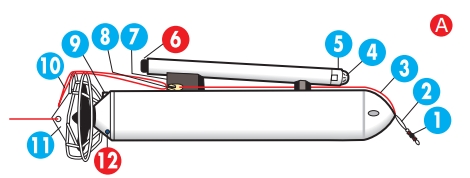 TIMÃO Nª 11 FIGURA AO Lanzador tem o timão um pouco dobrado à direita (de fábrica), isto é para que mantenha uma trajetória mais ou menos reta.O timão do Lanzador já sai regulado de fábrica, mas podemos variar um pouco a trajetória.Se nos interessa, por nossa forma de pescar, que se desloque à direita dobraremos o timão à direita (com ajuda de uma chave inglesa) e se o deslocamos à esquerda o aparelho irá à esquerda.CUIDADO, ter em conta que toda a direção do timão tão só está em 5 mm. Com somente mover o timão 2 mm. poderemos comprovar que a trajetória já varia.CARRETOSO carreto para a recolhida do Lanzador tem de ser de tambor ou bobina giratória (tipo corrico), preferentemente com guia fios, com uma capacidade de uns 500 ou 600 metros de 60 e com uma relação (ratio) de 3,5:1 ou 4:1, ou seja, que por cada volta de manivela o tambor ou bobina dá 3,5 ou 4 voltas.A linha do carreto que empregaremos para a recolhida do Lanzador tem de atar-se na parte dianteira deste (ver figura A nº 1). A linha aconselhada para este fim é de 0,60 ou 0,70 mm.Também é aconselhável para as canas que vão pescar empregar carretos similares ao citado anteriormente, já que os de bobina fixa (tipo lançado) ao não serem empregados para o que esteja desenhado, trançam as linhas com os conseguintes problemas.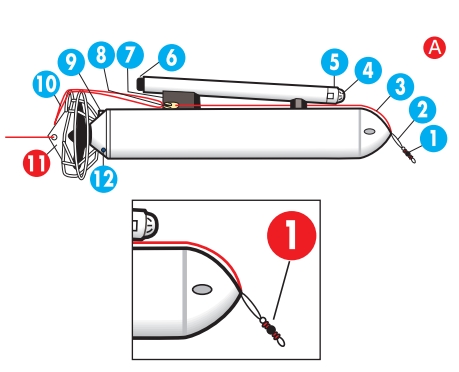 LEMBRE-SE:• Manter sempre as baterias carregadas.• Fechar bem a tampa de carga nº6.• Não ter a hélice em funcionamento fora da água por mais de 5 minutos.• Comprovar periodicamente que as juntas de goma não estejam rachadas, em tal caso repôr por novas; as juntas 6 e 9.• Na rosca e na junta da tampa 6 pôr vaselina.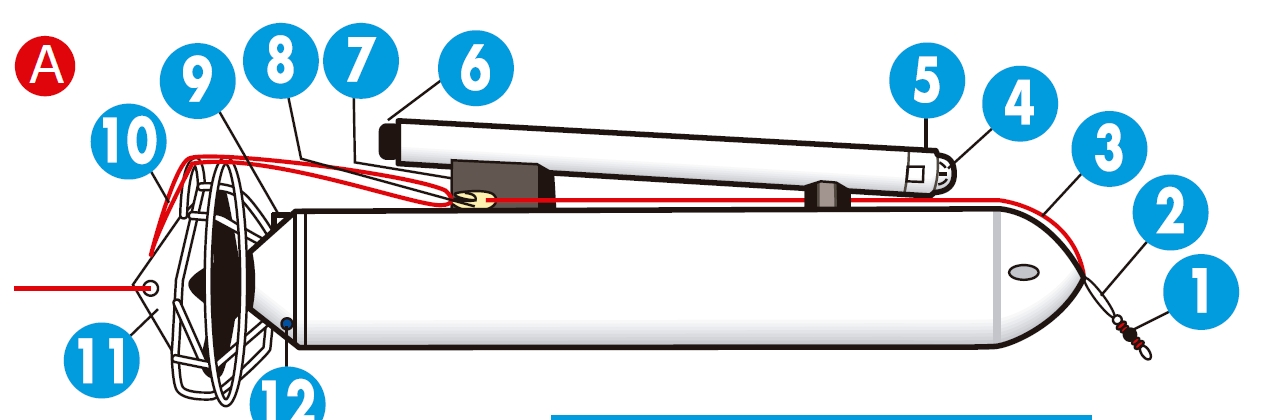 FIGURA A1 - Enganche para a cana de retorno do Lanzador.2 – Linha de Segurança (0'60)3 – Linha solta carnadas (0'60).4 - Interruptor giratório de funcionamento e parada.5 - Luz de situação.6 - Borne polo positivo (+) para recarga de baterias.7 - Borne polo negativo (-) para recarga de baterias.8 - Gancho solta-carnadas/iscas.9 - Regulador de tempo de funcionamento.10 - Vaga para o enganche das carnadas ao Lanzador.11 - Timão.12 - Parafuso para drenagem.LANÇAR O LANZADORPara jogar o Lanzador tem de situar as canas segundo mostra a figura B. De uma a outra tem de haver de 10 a 15 metros de distância. Ao princípio quanto mais separadas melhor, segundo vamos tendo experiência a distância poderá ser menor.A cana de recolhida do Lanzador tem de estar à esquerda olhando para o mar.Engancharemos a linha de recolhida no enganche nº 1 figura A.Seguidamente regularemos o freio do carreto para que a linha saia suavemente sem que a bobina fique livre e nos dê problemas.Preparação das canas que pescarão:Ver figura do baixo de linha aconselhado.Uma vez preparado o baixo de linha com as iscas tem de enganchar a lançada ao Lanzador passando a linha pelo furo do timão apoiando-o no gancho nº 8 (figura A) mantendo com certa tensão o baixo para que o gancho não se abra.Antes de colocá-lo na água, comprovaremos que não há nenhuma embarcação nas proximidades.Comprovaremos que a linha da ponta do Lanzador esteja bem sugura para depois levantar o Lanzador enquanto nosso companheiro mantém a linha das carnadas estirada até que depositemos o aparelho dentro da água.Quando o Lanzador comece a navegar iremos dando-lhe linha e dirigindo-o. Se quisermos que vá para esquerda nós nos deslocaremos à direita ou se pretendemos que vá para a direita nós iremos à esquerda.Temos que procurar que a trajetória do Lanzador esteja sempre em linha com a cana das carnadas (2).CUIDADO, ambas as linhas, a das carnadas e a da recolhida, não se devem cruzar nunca.No caso de que isto ocorra tirar o Lanzador e lançá-lo outra vez.O Lanzador irá navegando até a distância desejada. Uma vez ali frearemos a bobina no máximo do carreto de recolhida que até esse momento estava livre deixando a linha sair livremente. Feito isto a linha ficará estirada (pode ser de ajuda dar um pequeno puxão com a cana), o Lanzador soltará as carnadas e se girará em direção à costa. Nesse momento iremos recolhendo linha e o Lanzador virá até nós.IMPORTANTE, a linha de recolhida do Lanzador (1) em nenhum momento deve ficar frouxa já que a hélice poderia absorvê-la, daí a importância que tem a relação (ratio) do carreto. Tem de manter a tensão de tração na cana de recolhida, sempre puxando o Lanzador até que chegue a nós.Se quisermos ter uma recolhida mais lenta optaremos por trazê-lo parado, também desta forma não correremos o perigo de que se enganche na hélice.Que a linha se enganche na hélice não é normal, mas nos primeiros lances, ao não estar familiarizado com os carretos, podería ocorrer.Ao princípio é aconselhável realizar lances curtos (50 ou 100 metros) até que comece a ter alguma prática no manuseio do aparelho; pouco a pouco poderemos ir aumentando a distância de lanzado.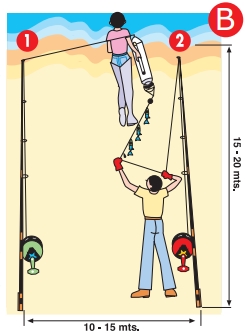 O VOADOR. Ver Fig. FConsiste em um triângulo de material plástico que se coloca entre o chumbo e as carnadas e serve para levantar as carnadas do fundo livrando possíveis obstáculos tais como rochas.Quando recolhermos a linha com o voador teremos de recolher sem parar para evitar que a linha torne a afundar.COMPROBAÇÃO DA ESTANQUEIDADE DO LANZADORQuando quisermos comprovar a estanqueidade do Lanzador tiraremos a tampa nº 6 e colocaremos no orifício correspondente um balão inflado que fixaremos com um fio ou uma fita isolante. A pressão do ar transmitir-se-á por todo o aparelho e submergindo-o na água (banheira) poderemos comprovar se saem borbulhas continuamente de qualquer parte do Lanzador. Se saírem borbulhas, estas nos delatarão as zonas que têm fugas. Se não saem borbulhas e o balão não se esvazia isso quer dizer que o aparelho está em perfeitas condições.DETECTOR DE HUMIDADEO equipamento possui em seu interior um sensor de humidade, quando este sensor detecta uma humidade superior à programada acender-se-á uma pequena luz vermelha na parte 5 indicada na figura A. Se ocorrer isto teremos de proceder segundo o apartado POSSÍVEL ENTRADA DE ÁGUA.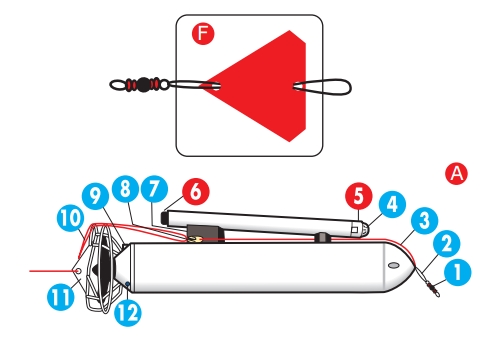 ACCESORIOS OPCIONALESCarregador de baterias mais potentes de 2,5 A.Carregador de baterias de 12 V adaptável ao acendedor do carro.Útil para lançar o Lanzador uma pessoa sozinha comodamente.Suporte para canas especial Lanzador mais forte, todo de aço inoxidável e de 83 cm.Apoia Lanzador.Adesivos de reposição.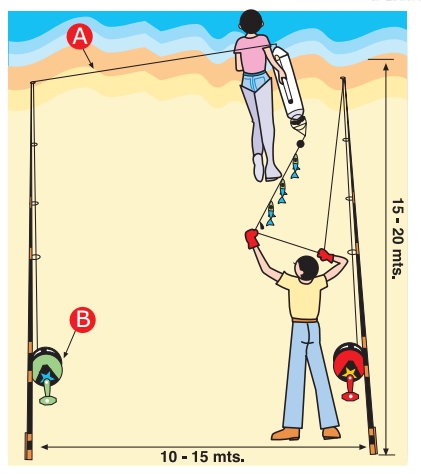 A linha de recolhida do Lanzador tem de sair frouxa, mas sem que o carreto fique livre. Quando soltamos as carnadas e recolhemos o Lanzador, a linha sempre deve puxar o Lanzador e nunca se deve deixar a linha solta; mas sempre puxando o Lanzador.• CARRETO DE RECOLHIDA DO LANZADOR:                    TIPO CURRICO.                 • RELAÇÃO: 3,5/1 - 4/1                 • DIÂMETRO FIO: 0.60 mm.                 • CAPACIDADE: 500 - 600 Mts.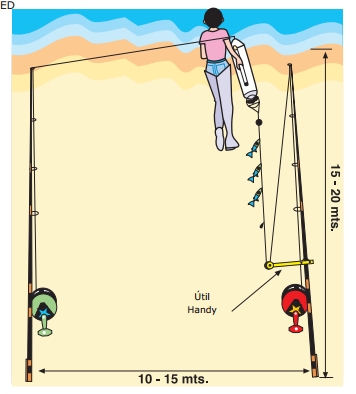 LANÇAR O LANZADOR "UMA PESSOA SÓ"1.- Colocaremos o útil a uns 20 cm.mais acima do carreto.2.- Passaremos o fio pelo útil (posição 1) segundo nos mostra a figura E (pág. 16).3.- Regularemos a pressão do fio com a porca para que mantenha a tensão do fio das carnadas/iscas.3.- Em seguida depositaremos o Lanzador na água, deixaremos que navegue e voltaremos à cana.4.- Tiraremos o fio do útil e guiaremos o Lanzador até a distância desejada.5.- Quando tenhamos que recolher o Lanzador, colocaremos o fio na (posição 2) da figura E e passaremosa cana de recolhida do Lanzador, fecharemos carreto e recolhemos o fio de volta.GARANTIA• Garantia de seis meses contra todo defeito de funcionamento proveniente de fabricação ou de materiais.• A Garantia consiste na reparação ou reposição a juízo do serviço técnico das peças que durante o período de garantia tenham resultado avariadas por defeito do material ou da montagem.• A Garantia não cobre os acidentes devidos ao mau uso ou cuidado do aparelho.• A Garantia não é válida se não vai completada devidamente e etiquetada pelo estabelecimento vendedor.• A Garantia não cobre avarias ou estragos ocasionados pelo transporte.• A Garantia não cobre as entradas de água no aparelho.